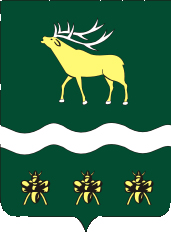 АДМИНИСТРАЦИЯЯКОВЛЕВСКОГО МУНИЦИПАЛЬНОГО РАЙОНА ПРИМОРСКОГО КРАЯ ПОСТАНОВЛЕНИЕ О введении временного ограничения движения транспортных средств по автомобильным дорогам общего пользования местного значения Яковлевского муниципального района в весенний период 2018 годаВ соответствии с Федеральным законом от 06.10.2003 года № 131-ФЗ «Об общих принципах организации местного самоуправления в Российской Федерации», Федеральным законом от 08.11.2007 года № 257-ФЗ «Об автомобильных дорогах и о дорожной деятельности в Российской Федерации и о внесении изменений в отдельные законодательные акты Российской Федерации», постановлением Администрации Приморского края от 11.04.2012 года № 87-па «Об утверждении Порядка осуществления временных ограничений или прекращения движения транспортных средств по автомобильным дорогам регионального или межмуниципального, местного значения в Приморском крае», постановлением Яковлевского муниципального района  от 24.11.2017 года № 966 «О внесении изменений в постановление Администрации Яковлевского муниципального района от 12.01.2017 года № 8 «Об утверждении перечня автомобильных дорог общего пользования местного значения Яковлевского муниципального района», в связи с наступлением периода неблагоприятных природно-климатических условий, со снижением несущей способности конструктивных элементов автомобильных дорог общего пользования местного значения, их участков, руководствуясь Уставом Яковлевского муниципального района, Администрация Яковлевского муниципального района  ПОСТАНОВЛЯЕТ:1. Ввести в период с 15 апреля по 14 мая 2018 года временное ограничение движения транспортных средств, с грузом или без груза, следующих по автомобильным дорогам общего пользования местного значения Яковлевского муниципального района (далее – временное ограничение движения в весенний период), с превышением временно установленных предельно допустимых нагрузок на оси.2. Установить, что:а)  временное ограничение движения в весенний период вводится на автомобильных дорогах общего пользования местного значения Яковлевского муниципального района согласно приложению.  б)  предельно допустимые значения нагрузок на оси транспортного средства в период временного ограничения движения в весенний период для одиночных осей – 6 тонн, для двухосных тележек – по 5 тонн, для трехосных тележек – по 4 тонны. в) временное ограничение движения в весенний период не распространяется:на международные перевозки грузов;на пассажирские перевозки автобусами, в том числе международные;на перевозки пищевых продуктов, лекарственных препаратов, топлива (бензин, дизельное топливо, судовое топливо, топливо для реактивных двигателей, топочный мазут, газообразное топливо), почтовых грузов;на перевозку грузов, необходимых для предотвращения и (или) ликвидации последствий стихийных бедствий или иных чрезвычайных происшествий;на транспортировку дорожно-строительной и дорожно-эксплуатационной техники и материалов, применяемых при проведении аварийно-восстановительных и ремонтных работ;на перевозки семенного фонда, минеральных и органических удобрений, средств защиты растений, кормов всех видов для сельскохозяйственных животных, зерна, животных, в том числе сельскохозяйственных животных;на транспортные средства федеральных органов исполнительной власти, в которых федеральным законом предусмотрена военная служба.4. Руководителю аппарата Администрации Яковлевского муниципального района (Сомова О.В.) в срок до 15.03.2018 года обеспечить официальное  опубликование настоящего постановления в газете «Сельский труженик» и размещение на официальном сайте Администрации Яковлевского муниципального района в сети Интернет.  5. Контроль за исполнением настоящего распоряжения возложить на первого заместителя главы Администрации Яковлевского муниципального района (Коренчук А.А.).6. Настоящее постановление вступает в силу с момента его опубликования.Глава района  –  глава Администрации  Яковлевского муниципального района 	          	                              Н.В. ВязовикПриложение к постановлению Администрации Яковлевского  муниципального района                                                                  от _________________ № ___________        Перечень автомобильных дорог общего пользования местного значения Яковлевского муниципального района, на которых вводится временное ограничение движения в весенний период 2018 годаот07.03.2018            с. Яковлевка№202№ п.п.Идентификационный номер автомобильной дорогиНаименование объектаМестонахождение объектаПротяженность, км№ п.п.Идентификационный номер автомобильной дорогиНаименование объектаМестонахождение объектаПротяженность, км123451.05 259 ОП МР 001Автодорогас. Варфоломеевка, ул. Пролетарская1,72.05 259 ОП МР 002Автодорогас. Варфоломеевка, ул. Зелёная0,80593.05 259 ОП МР 003Автодорогас. Варфоломеевка, пер. Колхозный0,64.05 259 ОП МР 004Автодорогас. Варфоломеевка, пер. Набережный0,79415.05 259 ОП МР 005Автодорогас. Варфоломеевка, пер. Кооперативный0,856.05 259 ОП МР 006Автодорогас. Варфоломеевка, ул. Завитая2,52397.05 259 ОП МР 007Автодорогас. Варфоломеевка, ул. Увальная1,05148.05 259 ОП МР 008Автодорогас. Варфоломеевка, ул. Колхозная1,99.05 259 ОП МР 009Автодорогас. Варфоломеевка, ул. Набережная1,971410.05 259 ОП МР 010Автодорогас. Варфоломеевка, дорога на лесосклад1,2№ п.п.Идентификационный номер автомобильной дорогиНаименование объектаМестонахождение объектаПротяженность, км1234511.05 259 ОП МР 011Автодорогас. Варфоломеевка, ул. Гаражная0,912.05 259 ОП МР 012Автодорогас. Варфоломеевка, ул. Молодежная0,513.05 259 ОП МР 013Автодорогас. Варфоломеевка, ул. Алтайская1,014.05 259 ОП МР 014Автодорогаж.-д. ст. Варфоломеевка, ул. Центральная0,615.05 259 ОП МР 015Автодорогаж.-д. ст. Варфоломеевка, ул. Полевая0,54616.05 259 ОП МР 016Автодорогаж.-д. ст. Варфоломеевка, пер. Полевой0,817.05 259 ОП МР 017Автодорогаж.-д. ст. Варфоломеевка, ул. Рабочая0,518.05 259 ОП МР 018Автодорогаж.-д. ст. Варфоломеевка, пер. Рабочий0,519.05 259 ОП МР 019Автодорогаж.-д. ст. Варфоломеевка, ул. Железнодорожная2,6720.05 259 ОП МР 020Автодорогаж.-д. ст. Варфоломеевка, ул. Станционная1,821.05 259 ОП МР 021Автодорогаж.-д. ст. Варфоломеевка, ул. Авиаторская1,922.05 259 ОП МР 022Автодорогаж.-д. ст. Варфоломеевка, ул. Ангарная0,823.05 259 ОП МР 023Автодорогаж.-д. ст. Варфоломеевка, ул. Школьная2,28324.05 259 ОП МР 024Автодорогаж.-д. ст. Варфоломеевка, ул. Садовая0,825.05 259 ОП МР 025Автодорогаж.-д. ст. Варфоломеевка, ул. Мастерская1,0№ п.п.Идентификационный номер автомобильной дорогиНаименование объектаМестонахождение объектаПротяженность, км1234526.05 259 ОП МР 026Автодорога (жилой городок)ж.-д. ст. Варфоломеевка, ул. Почтовая, NN 52-а, 54-а, 54-б, 54-в, 56-а, 56-б, 581,927.05 259 ОП МР 027Автодорогас. Достоевка, ул. Смоленская0,428.05 259 ОП МР 028Автодорогас. Достоевка, ул. Луговая0,329.05 259 ОП МР 029Автодорогас. Достоевка, ул. Ручейная1,630.05 259 ОП МР 030Автодорогас. Достоевка, ул. Авиационная0,531.05 259 ОП МР 031Автодорогас. Достоевка, ул. Овражная1,132.05 259 ОП МР 032Автодорогас. Достоевка, ул. Школьная0,51533.05 259 ОП МР 033Автодорогас. Достоевка, пер. Школьный0,534.05 259 ОП МР 034Автодорогас. Достоевка, ул. Шоссейная0,135.05 259 ОП МР 035Автодорогас. Достоевка, ул. Заречная0,736.05 259 ОП МР 036Автодорогас. Достоевка, ул. Новая0,337.05 259 ОП МР 037Автодорогас. Достоевка, ул. Молодежная0,338.05 259 ОП МР 038Автодорогас. Достоевка, ул. Центральная0,339.05 259 ОП МР 038Автодорогас. Лазаревка, ул. Центральная1,040.05 259 ОП МР 040Автодорогас. Лазаревка, ул. Луговая0,5№ п.п.Идентификационный номер автомобильной дорогиНаименование объектаМестонахождение объектаПротяженность, км1234541.05 259 ОП МР 041Автодорогас. Лазаревка, ул. Заводская0,542.05 259 ОП МР 042Автодорогас. Лазаревка, ул. Братьев Черкашиных0,543.05 259 ОП МР 043Автодорогас. Лазаревка, ул. Нижняя0,544.05 259 ОП МР 044Автодорогас. Новосысоевка, ул. Советская2,1945.05 259 ОП МР 045Автодорогас. Новосысоевка, ул. Восточная2,19246.05 259 ОП МР 046Автодорогас. Новосысоевка, ул. Нижневосточная0,747.05 259 ОП МР 047Автодорогас. Новосысоевка, ул. Заречная0,548.05 259 ОП МР 048Автодорогас. Новосысоевка, ул. Набережная1,549.05 259 ОП МР 049Автодорогас. Новосысоевка, ул. Колхозная1,4150.05 259 ОП МР 050Автодорогас. Новосысоевка, ул. Кооперативная1,3351.05 259 ОП МР 051Автодорогас. Новосысоевка, ул. Комсомольская1,5352.05 259 ОП МР 052Автодорогас. Новосысоевка, ул. Сухановская1,18453.05 259 ОП МР 053Автодорогас. Новосысоевка, ул. Центральная1,98854.05 259 ОП МР 054Автодорогас. Новосысоевка, ул. Партизанская0,455.05 259 ОП МР 055Автодорогас. Новосысоевка, ул. Нагорная1,075№ п.п.Идентификационный номер автомобильной дорогиНаименование объектаМестонахождение объектаПротяженность, км1234556.05 259 ОП МР 056Автодорогас. Новосысоевка, ул. Лесозаводская0,757.05 259 ОП МР 057Автодорогас. Новосысоевка, ул. Рабочая0,458.05 259 ОП МР 058Автодорогас. Новосысоевка, ул. Луговая1,059.05 259 ОП МР 059Автодорогас. Новосысоевка, ул. Железнодорожная0,660.05 259 ОП МР 060Автодорогас. Новосысоевка, ул. Овражная1,561.05 259 ОП МР 061Автодорогас. Новосысоевка, ул. Западная1,062.05 259 ОП МР 062Автодорогас. Новосысоевка, ул. Зеленая0,563.05 259 ОП МР 063Автодорогас. Новосысоевка, ул. Украинская0,564.05 259 ОП МР 064Автодорогас. Новосысоевка, ул. Ключевая0,765.05 259 ОП МР 065Автодорогас. Новосысоевка, ул. Югоовражная0,766.05 259 ОП МР 066Автодорогас. Новосысоевка, ул. 25 лет Октября0,567.05 259 ОП МР 067Автодорогас. Старосысоевка, ул. Северная0,668.05 259 ОП МР 068Автодорогаж.-д. ст. Сысоевка, ул. Вокзальная1,66969.05 259 ОП МР 069Автодорогаж.-д. ст. Сысоевка, ул. Увальная1,070.05 259 ОП МР 070Автодорогаж.-д. ст. Сысоевка, ул. Кирзаводская0,5№ п.п.Идентификационный номер автомобильной дорогиНаименование объектаМестонахождение объектаПротяженность, км1234571.05 259 ОП МР 071Автодорогаж.-д. ст. Сысоевка, ул. Гаражная0,472.05 259 ОП МР 072Автодорогас. Новосысоевка, ул. Красноармейская0,373.05 259 ОП МР 073Автодорогас. Старосысоевка, ул. Колхозная1,46274.05 259 ОП МР 074Автодорогас. Старосысоевка, ул. Советская1,37475.05 259 ОП МР 075Автодорогаж.-д. ст. Сысоевка, ул. 1 Мая0,576.05 259 ОП МР 076Автодорогаж.-д. ст. Сысоевка, ул. Нефтебаза0,477.05 259 ОП МР 077Автодорогас. Новосысоевка, ул. Дачная, 3 км0,778.05 259 ОП МР 078Автодорогас. Новосысоевка, ул. Лесная, 7 км0,579.05 259 ОП МР 079Автодорогас. Новосысоевка, пер. Советский0,880.05 259 ОП МР 080Автодорогас. Новосысоевка, пер. Комсомольский1,181.05 259 ОП МР 081Автодорогас. Новосысоевка, пер. Лесной0,382.05 259 ОП МР 082Автодорогас. Новосысоевка, пер. Молодежный0,33883.05 259 ОП МР 083Автодорогас. Новосысоевка, пер. Новый0,36284.05 259 ОП МР 084Автодорогас. Новосысоевка, пер. Кожевный0,785.05 259 ОП МР 085Автодорогас. Новосысоевка, пер. Рабочий0,2№ п.п.Идентификационный номер автомобильной дорогиНаименование объектаМестонахождение объектаПротяженность, км1234586.05 259 ОП МР 086Автодорогас. Новосысоевка, пер. Кооперативный0,38987.05 259 ОП МР 087Автодорогас. Новосысоевка, пер. Вокзальный0,388.05 259 ОП МР 088Автодорогаж.-д. ст. Сысоевка, пер. Вокзальный0,589.05 259 ОП МР 089Автодорогас. Новосысоевка, пер. Заводской0,590.05 259 ОП МР 090Автодорогас. Новосысоевка, пер. Овражный0,591.05 259 ОП МР 091Автодорогас. Новосысоевка, пер. 25 лет Октября0,392.05 259 ОП МР 092Автодорогаж.-д. ст. Сысоевка, пер. Шоссейный0,793.05 259 ОП МР 093Автодорогас. Новосысоевка, пер. Нагорный0,294.05 259 ОП МР 094Автодорогас. Новосысоевка, пер. Центральный0,595.05 259 ОП МР 095Автодорогаж.-д. ст. Сысоевка, ул. Шоссейная1,5196.05 259 ОП МР 096АвтодорогаСтаросысоевка - Нефтебаза5,197.05 259 ОП МР 097Автодорогаот с. Старосысоевка до в/ч 648451,95998.05 259 ОП МР 098Автодорогас. Минеральное, ул. Центральная1,999.05 259 ОП МР 099Автодорогас. Минеральное, ул. Широкая1,0100.05 259 ОП МР 100Автодорогас. Минеральное, ул. Подгорная0,7№ п.п.Идентификационный номер автомобильной дорогиНаименование объектаМестонахождение объектаПротяженность, км12345101.05 259 ОП МР 101Автодорогас. Минеральное, ул. Ключевая0,6102.05 259 ОП МР 102Автодорогас. Минеральное, ул. Школьная1,0103.05 259 ОП МР 103Автодорогас. Минеральное, ул. Набережная0,3104.05 259 ОП МР 104Автодорогас. Минеральное, ул. Лесная0,3105.05 259 ОП МР 105Автодорогас. Минеральное, ул. Вокзальная0,3106.05 259 ОП МР 106Автодорогас. Минеральное, ул. Клубная0,7107.05 259 ОП МР 107Автодорогас. Минеральное, пер. Родниковый0,3108.05 259 ОП МР 108Автодорогас. Минеральное, ул. Клубная0,2109.05 259 ОП МР 109Автодорогас. Минеральное, на кладбище2,5110.05 259 ОП МР 110Автодорогас. Покровка, ул. Набережная1,3111.05 259 ОП МР 111Автодорогас. Покровка, ул. Кооперативная1,0112.05 259 ОП МР 112Автодорогас. Покровка, ул. Овражная1,0113.05 259 ОП МР 113Автодорогас. Покровка, пер. Колхозный0,5114.05 259 ОП МР 114Автодорогас. Покровка, ул. Молодежная0,2115.05 259 ОП МР 115Автодорогас. Покровка, ул. Арсеньева0,3№ п.п.Идентификационный номер автомобильной дорогиНаименование объектаМестонахождение объектаПротяженность, км12345117.05 259 ОП МР 116Автодорогас. Покровка, ул. Лазо0,3118.05 259 ОП МР 117Автодорогас. Покровка, пер. Медицинский0,4119.05 259 ОП МР 118Автодорогас. Покровка, ул. Новая0,7120.05 259 ОП МР 119Автодорогас. Бельцово, ул. Набережная1,0121.05 259 ОП МР 120Автодорогас. Бельцово, ул. Центральная1,4122.05 259 ОП МР 121Автодорогас. Бельцово, ул. Утесовая1,4123.05 259 ОП МР 122Автодорогас. Бельцово, ул. Грибная0,6124.05 259 ОП МР 123Автодорогас. Бельцово, ул. Веселая0,7125.05 259 ОП МР 124Автодорогас. Бельцово, ул. Березовая0,9126.05 259 ОП МР 125Автодорогас. Бельцово, ул. Таежная2,2127.05 259 ОП МР 126Автодорогас. Бельцово, ул. Школьная1,5128.05 259 ОП МР 127Автодорогас. Бельцово, ул. Кедровая1,0129.05 259 ОП МР 128Автодорогас. Бельцово, ул. Почтовая1,1130.05 259 ОП МР 129Автодорогас. Бельцово, ул. Речная0,2131.05 259 ОП МР 130Автодорогас. Бельцово, ул. Родниковая0,3№ п.п.Идентификационный номер автомобильной дорогиНаименование объектаМестонахождение объектаПротяженность, км12345132.05 259 ОП МР 131Автодорогас. Бельцово, пер. Таежный0,3133.05 259 ОП МР 132Автодорогас. Краснояровка, ул. Сплавщиков0,4134.05 259 ОП МР 133Автодорогас. Краснояровка, ул. Центральная0,3135.05 259 ОП МР 134Автодорогас. Краснояровка, ул. Школьная0,4136.05 259 ОП МР 135Автодорогас. Краснояровка, пер. Ручейный0,2137.05 259 ОП МР 136Автодорогас. Загорное, ул. Центральная0,6138.05 259 ОП МР 137Автодорогас. Загорное, ул. Почтовая0,4139.05 259 ОП МР 138Автодорогас. Загорное, пер. Почтовый0,1140.05 259 ОП МР 139Автодорогас. Загорное, пер. Ручейный0,1141.05 259 ОП МР 140 Автодорогас. Николо-Михайловка, ул. Забайкальская 0,35 142.05 259 ОП МР 141Автодорогас. Николо-Михайловка, ул. Школьная0,7143.05 259 ОП МР 142Автодорогас. Николо-Михайловка, пер. Школьный0,25144.05 259 ОП МР 143Автодорогас. Николо-Михайловка, ул. Партизанская0,5145.05 259 ОП МР 144Автодорогас. Николо-Михайловка, дорога к сельскому кладбищу1,5146.05 259 ОП МР 145Автодорогас. Озерное, ул. Комсомольская1,0№ п.п.Идентификационный номер автомобильной дорогиНаименование объектаМестонахождение объектаПротяженность, км12345147.05 259 ОП МР 146Автодорогас. Озерное, ул. Школьная1,5148.05 259 ОП МР 147Автодорогас. Озерное, ул. Проточная1,5149.05 259 ОП МР 148Автодорогас. Озерное, пер. Школьный1,5150.05 259 ОП МР 149Автодорогас. Яблоновка, ул. Кедровая0,8151.05 259 ОП МР 150Автодорогас. Яблоновка, ул. Партизанская0,5152.05 259 ОП МР 151Автодорогас. Яблоновка, пер. Партизанский0,3153.05 259 ОП МР 152Автодорогас. Яблоновка, ул. Школьная1,1154.05 259 ОП МР 153Автодорогас. Яблоновка, ул. Спортивная0,3155.05 259 ОП МР 154Автодорогас. Яблоновка, ул. Лесная0,3156.05 259 ОП МР 155Автодорогас. Яблоновка, ул. Луговая1,0157.05 259 ОП МР 156Автодорогас. Яблоновка, ул. Зеленая0,5158.05 259 ОП МР 157Автодорогас. Яблоновка, дорога к сельскому кладбищу1,5159.05 259 ОП МР 158Автодорогас. Яблоновка, дорога к сельскому кладбищу1,5160.05 259 ОП МР 159Автодорогас. Яковлевка, ул. Ленинская1,52161.05 259 ОП МР 160Автодорогас. Яковлевка, ул. Подгорная0,2№ п.п.Идентификационный номер автомобильной дорогиНаименование объектаМестонахождение объектаПротяженность, км12345162.05 259 ОП МР 161Автодорогас. Яковлевка, пер. Пекарский0,37163.05 259 ОП МР 162Автодорогас. Яковлевка, пер. Пекарский0,33164.05 259 ОП МР 163Автодорогас. Яковлевка, пер. Почтовый0,3165.05 259 ОП МР 164Автодорогас. Яковлевка, пер. Почтовый0,6166.05 259 ОП МР 165Автодорогас. Яковлевка, пер. Милицейский0,65167.05 259 ОП МР 166Автодорогас. Яковлевка, ул. Красноармейская0,928168.05 259 ОП МР 167Автодорогас. Яковлевка, ул. Красноармейская0,312169.05 259 ОП МР 168Автодорогас. Яковлевка, ул. Лазо0,35170.05 259 ОП МР 169Автодорогас. Яковлевка, ул. Лазо0,417\1.05 259 ОП МР 170Автодорогас. Яковлевка, ул. Фадеева1,4172.05 259 ОП МР 171Автодорогас. Яковлевка, ул. Карпатовская2,7173.05 259 ОП МР 172Автодорогас. Яковлевка, ул. 50 лет ВЛКСМ1,0174.05 259 ОП МР 173Автодорогас. Яковлевка, ул. 50 лет ВЛКСМ0,5175.05 259 ОП МР 174Автодорогас. Яковлевка, ул. Набережная1,5176.05 259 ОП МР 175Автодорогас. Яковлевка, ул. Киевская1,0№ п.п.Идентификационный номер автомобильной дорогиНаименование объектаМестонахождение объектаПротяженность, км12345177.05 259 ОП МР 176Автодорогас. Яковлевка, ул. Липецкая1,55178.05 259 ОП МР 177Автодорогас. Яковлевка, ул. Первомайская0,2179.05 259 ОП МР 178Автодорогас. Яковлевка, ул. Строителей0,35180.05 259 ОП МР 179Автодорогас. Яковлевка, ул. Юбилейная0,45181.05 259 ОП МР 180Автодорогас. Яковлевка, пер. Совхозный0,32182.05 259 ОП МР 181Автодорогас. Яковлевка, ул. Совхозная0,3183.05 259 ОП МР 182Автодорогас. Яковлевка, ул. Березовая0,26184.05 259 ОП МР 183Автодорогас. Яковлевка, ул. Дубовая0,23185.05 259 ОП МР 184Автодорогас. Яковлевка, ул. Лесная0,2186.05 259 ОП МР 185Автодорогас. Яковлевка, ул. Таежная0,45187.05 259 ОП МР 186Автодорогас. Яковлевка, ул. Кедровая1,25188.05 259 ОП МР 187Автодорогас. Яковлевка, ул. Кирпичная0,7189.05 259 ОП МР 188Автодорогас. Яковлевка, ул. Октябрьская0,85190.05 259 ОП МР 189Автодорогас. Яковлевка, ул. Рязанская0,32191.05 259 ОП МР 190Автодорогас. Яковлевка, ул. Молодежная1,42№ п.п.Идентификационный номер автомобильной дорогиНаименование объектаМестонахождение объектаПротяженность, км12345192.05 259 ОП МР 191Автодорогас. Яковлевка, ул. Новая0,4193.05 259 ОП МР 192Автодорогас. Яковлевка, ул. Полевая0,38194.05 259 ОП МР 193Автодорогас. Яковлевка, ул. Восточная0,25195.05 259 ОП МР 194Автодорогас. Яковлевка, ул. Амурская0,1196.05 259 ОП МР 195Автодорогас. Яковлевка, ул. Хабаровская0,65197.05 259 ОП МР 196Автодорогас. Яковлевка, ул. Виноградная0,2198.05 259 ОП МР 197Автодорогас. Яковлевка, пер. Пушкинский0,73199.05 259 ОП МР 198Автодорогас. Яковлевка, пер. Пушкинский0,72200.05 259 ОП МР 199Автодорогас. Яковлевка, ул. Байкальская0,3201.05 259 ОП МР 200Автодорогас. Андреевка, ул. Центральная0,6202.05 259 ОП МР 101Автодорогас. Андреевка, ул. Колхозная0,82203.05 259 ОП МР 202Автодорогас. Андреевка, ул. Верхняя0,45